ЖСК «Поместье у Озера»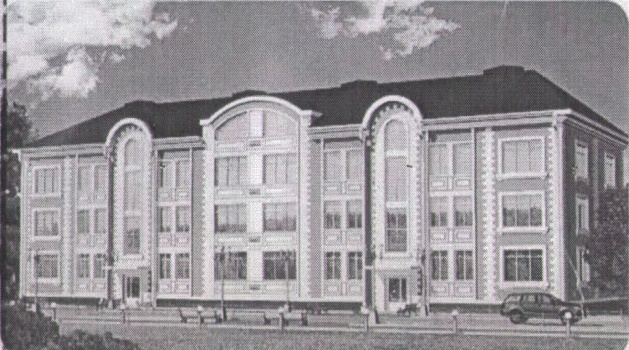 195112 г .Санкт-Петербург Карла Фаберже  пл.,8 лит. А. оф.218ИНН 7806482698 КПП 780601001 ОГРН 1127847386480                                       телефон 89602619311    эл.почта tata.scher@mail.ru                                                                             Протокол № 8/17- ОСО проведении общего собрания ( в форме заочного голосования ) членов ЖСК « Поместье у Озера» и собственников в многоквартирном доме по адресу :дом № 41 ул. Советская г. Всеволожск состоявшееся с «10» июля 2017 г. по «20» июля 2017 г. в соответствии со ст.47 Жилищного Кодекса РФ, на основании заявления в администрацию МО «Город Всеволожск» от Матюшкиной З.М. и Ермановой З.М. по сносу елей на детской площадке, в связи с отсутствием кворума очного собрания от 27 мая 2017 г. В голосовании участвовали члены ЖСК и собственники ЖСК «Поместье у Озера» в количестве 26 чел. Что составляет 55% от общего количества .Кворум есть .                                                                                                                                                                                                                                           Повестка собрания .1.  Спил и уборка с территории двора засыхающей ели на детской площадке       По первому вопросу проголосовали «за»    22 чел.  «против» 2 чел  «воздержались»    2 чел.Решение :  спилить ель2. Спил живой высокорослой ели на детской площадке.                                                                     По   второму вопросу проголосовали.                                                                                                   «за»  1 чел.      «против»  20 чел.   «воздержались»  5 чел.                                                             Решение:  не пилить ель                                                                                                                                  3.   Оплату за сруб и утилизацию засыхающий ели на детской площадке произвести в качестве единовременного  целевого взноса (26 000 р)соответственно прямо пропорционально  занимаемой жилой площади жилого помещения с внесением в квитанцию по оплате ЖКУ ЗА июль  2017 г.                                                                                                                                                      По третьему вопросу проголосовали.                                                                                                             «за»  19 чел. «против» 5 чел. «воздержались» 2 чел.                                                                 Подсчет голосов состоялся ранее избранной комиссией ( протокол 3/17-ОС ) в составе : Гранкина А.А. , Савельевой Ю.А., Пановой В.И. в присутствии председателя  ЖСК « Поместье у Озера» Шерстобитовой Т. М. В подсчете были учтены 26 бюллетеней .Повестка дня исчерпана . Собрание закрыто  20.07.2017 г. в 18 час . 00 мин. 	 Председатель правления ЖСК «Поместье у Озера» Шерстобитова Т.М.Члены счетной Комиссии :                      Гранкин А.А.	Савельева Ю.А.	Панова В.И.